№ 4					от «28» января 2008 г.О создании общественной комиссии по жилищным вопросам при главе администрации муниципального образования «Городское поселение Советский»В целях привлечения общественных организаций и граждан к работе по учету граждан, нуждающихся в улучшении жилищных условий, и предоставлению гражданам жилых помещений по договору социального найма,ПОСТАНОВЛЯЮ:1. Создать общественную комиссию по жилищным вопросам (далее Комиссия) при главе администрации муниципального образования «Городское поселение Советский» и утвердить ее состав согласно приложения 1.2. Утвердить прилагаемое Положение Комиссии согласно Приложения N 2.3. Утвердить форму Акта проверки жилищных условий заявителя согласно Приложения №3.4. Утвердить форму заявления о принятии на учет граждан, нуждающихся в улучшении жилищных условий согласно Приложения 4.5. Утвердить форму книги регистрации заявлений граждан согласно приложения № 5.6. Утвердить форму книги учета граждан согласно приложения № 67. Контроль за работой общественной комиссии по жилищным вопросам возложить на заместителя главы администрации муниципального образования «Городское поселение Советский» Бездушнова А.Е.Глава администрации МО «Городское поселение Советский» 					В.В.ДомрачеваПриложение N 1УТВЕРЖДЕНОпостановлением главы администрациимуниципального образования«Городское поселение Советский» от 28.01.2008 г. N 4СОСТАВобщественной комиссии по жилищным вопросам ) при главе администрации муниципального образования «Городское поселение Советский»-Бездушнов А.Е., заместитель главы администрации муниципального образования «Городское поселение Советский», председатель;-Сушенцов А.В, заведующий сектором по правовым вопросам администрации муниципального образования «Советский муниципальный район», секретарь (по согласованию);-Куклина Л.Л, ведущий специалист отдела образования администрации (по согласованию);-Казанцев В.Н., зав.сектора архитектуры и муниципального хозяйства администрации муниципального образования «Советский муниципальный район (по согласованию);Иванов И.Н., главный инженер Советского УМЖЭП (по согласованию);-Чепайкина Т.Н., главный специалист отдела образования и по делам молодежи Советского района (по согласованию);-Вохминцев А.С, председатель уличного комитета по улице Ломоносова поселка Советский Республики Марий Эл (по согласованию).Приложение N 2УТВЕРЖДЕНОпостановлением главы администрациимуниципального образования«Городское поселение Советский» от 28.01.2008 г. N 4ПОЛОЖЕНИЕобщественной комиссии по жилищным вопросам при главе администрации муниципального образования «Городское поселение Советский»1. Общественная комиссия по жилищным вопросам при главе администрации муниципального образования «Городское поселение Советский» (далее – Комиссия) рассматривает материалы по учету граждан, нуждающихся в улучшении жилищных условий, и предоставлению гражданам жилых помещений по договору социального найма.2. В своей деятельности комиссия руководствуется следующими нормативно-правовыми документами:Конституцией Российской Федерации и Конституцией Республики Марий Эл, федеральными законами и законами Республики Марий Эл, указами и распоряжениями Президента Российской Федерации и Республики Марий Эл.Федеральным законом от 29.12.2004 № 188-ФЗ «Жилищный кодекс Российской Федерации»Федеральным законом от 29.12.2004 № 189-ФЗ «О введении в действие Жилищного кодекса Российской Федерации»Гражданским Кодексом Российской Федерации часть первая от 30.11.1994 г. № 51-ФЗ;Гражданским Кодексом Российской Федерации часть вторая от 26.01.1996 г. № 141-ФЗ;Семейным Кодексом Российской Федерации от 29.12.1995 г № 223-ФЗ;Градостроительным Кодексом Российской Федерации от 29.12.2004 г. №190-ФЗ;Федеральным законом от 21.07.1997 г. № 122-ФЗ «О государственной регистрации прав на недвижимое имущество и сделок с ним»Федеральным законом от 16.07.1998 г. № 102-ФЗ «Об ипотеке»;Законом Российской Федерации от 04.07.1991 г. № 1541-1 «О приватизации жилищного фонда в Российской Федерации»;Указом Президента Российской Федерации от 28.04.1997 г. № 425 «О реформе жилищно-коммунального хозяйства в Российской Федерации»Указом Президента Российской Федерации от 10.06.1994 г. № 1180 «О жилищных кредитах»Постановлением Совета Министров РСФСР от 25.09.1985 г. № 415 «Правила пользования жилыми помещениями, содержания жилого дома в РСФСР (в редакции постановления Правительства РФ от 18.01.1992 г. № 34, от 23.07.1993 № 726)Постановлением Совета Министров РСФСР от 11.08.1988 г. № 328 «Примерное положение об общежитиях» (в редакции постановления Правительства РФ от 23.07.1993 № 726)Постановлением Правительства Российской Федерации от 30.07.2004 № 392 «О порядке и условиях оплаты гражданами жилья и коммунальных услуг»Постановлением Правительства Республики Марий Эл от 27.12.2005 № 301; Постановлением Правительства Республики Марий Эл от 17.01.2005 № 8 «О социальных нормах площади жилья и нормах потребления коммунальных услуг при оказании гражданам социальной поддержки при оплате жилья и коммунальных услуг»Законом Республики Марий Эл «О регулировании отдельных жилищных отношений в Республике Марий Эл» от 11.05.2005 г. № 13-3И др.нормативными актами.3. Основной задачей Комиссии является:рассмотрение заявлений и предоставленных документов, проверка жилищных условий заявителей по признанию граждан нуждающимися в улучшении жилищных условий и предоставлению гражданам жилых помещений по договору социального найма.4. Комиссия вправе проверять подлинность предоставленных заявителем документов, полноту и достоверность содержащихся в них сведений путем направления официальных запросов в органы государственной власти РФ, органы государственной власти субъектов РФ, органы местного самоуправления, государственные внебюджетные фонды, органы, осуществляющие государственную регистрацию прав на недвижимое имущество и сделок с ним, налоговые и таможенные органы, органы и учреждения федеральной государственной службы занятости населения, организации связи, другие органы и организации.5. Заседания Комиссии проводятся по мере необходимости.6. Заседания Комиссии проводит председатель.7. Заседание жилищной комиссии является правомочным, если на нем присутствует не менее половины ее членов.8. Члены Комиссии принимают участие в заседании Комиссии без права замены. В случае отсутствия члена Комиссии на заседании, он имеет право представить свое мнение по рассматриваемым вопросам  в письменной форме.9. Подготовка материалов к заседанию Комиссии осуществляется членами Комиссии, органами местного самоуправления городских и сельских поселений.10. Решение Комиссии принимается открытым голосованием простым большинством голосов присутствующих на заседании членов комиссии.11. Члены Комиссии обладают равными правами при обсуждении рассматриваемых на заседании вопросов. При равном числе голосов решающим является голос председательствующего.12. Решение Комиссии оформляется протоколом. Протокол подписывается председателем и членами.13. Председатель Комиссии осуществляет руководство деятельностью Комиссии, утверждает принятые Комиссией решения, принимает решения о проведении заседаний Комиссии при возникновении необходимости безотлагательного рассмотрения вопросов, распределяет обязанности между членами Комиссии.Приложение N 3УТВЕРЖДЕНОпостановлением главы администрациимуниципального образования«Городское поселение Советский» от 28.01.2008 г. N 4АКТпроверки жилищных условий заявителяПос._____ 									«___»______20_ г.Комиссия в составе____________________________________________________________Проверила жилищные условия гр._______________________________________________Проживающего (их) в доме № ____кв._____по ул.___________________пос.____________И установила следующее:1.Занимаемое жилое помещение в доме___________________________________________(администрации города, района, ведомства,жилищно-строительного кооператива,на праве личной собственности)Состоит из _____комнат (ы) общей площадью ____кв.м,Жилой площадью ____ кв.м. Комнта (ы) на этаже этажного дома, состоящего из _____квартир.Дом __________________________________________________(каменный,крупнопанельный,деревянный, ветхий,аварийный)Комната (ы)________________________________________ Квартира ______________		(сухие,сырые,светлые,темные)				(отдельная,коммунальная)2. Благоустройство дома (жилого помещения) __________________________________(водопровод,канализация,лифт,телефон,горячая вода,отопление печное,центральное)3. ________________- наниматель жилого помещения, член жилищно-строительного кооператива, собственник квартиры, дома(нужное подчеркнуть)4.На данной площади проживают:5. дополнительные данные о семье заявителя:__________________________6. Заключение комиссии_____________________________Подписи членов комиссии__________________________МП				 Начальник жилищно-эксплуатационной организацииПриложение N 4УТВЕРЖДЕНОпостановлением главы администрациимуниципального образования«Городское поселение Советский» от 28.01.2008 г. N 4Главе администрации муниципального образования «Советский муниципальный район» Домрачевой Валентине ВладимировнеОт гр.__________________года рождения,Проживающего в __________с ___года тел.____Заявление.Прошу внести на обсуждение общественной комиссии по жилищным вопросам мою просьбу о признании меня и членов моей семьи нуждающимися в жилом помещении, малоимущими с целью принятия на учет в качестве нуждающихся в жилом помещении, предоставляемом по договору социального найма (нужное подчеркнуть).О себе сообщаю, что я работаю _________________________________________________(наименование предприятия, телефон)С ___ _____года в должностиМоя семья состоит из __- человек________________________________________________________________________________________________________________________________________(ФИО, дата рождения,родственное отношение,место работы, должность,телефон)Приложения:1. Копия поквартирной карточки или выписка из домовой книги;2. Копии паспортов, свидетельств о браке, свидетельств о рождении детей;3.Копия финансового лицевого счета;4. Копия технического паспорта на транспортное средство и акт независимой оценки транспортного средства с указанием его стоимости;5. Справка с места работы (учебы)6. Справки о заработной плате за 1 г. или из налоговых органов за 1 г.;7. Справки о получении пенсий,пособий, стипендий и других доходов за 1 год;8. В необходимых случаях- справки медицинского учреждения, санэпидстанции, документы, подтверждающие право льготного получения жилья;9. Справки БТИ о находящихся в собственности всех членов семьи недвижимом имуществе с указанием его стоимости на дату получения справки;10.Выписка из Единого государственного реестра прав на недвижимое имущество о правах отдельного лица на имеющиеся у него какие либо объекты недвижимого имущества, в отношении всех членов семьи;11. Документы, подтверждающие наличие у всех членов семьи финансовых обязательств за построенное (строящееся) жилье или договор (долевого участия, купли-продажи, кредита, займа, ссуды) или иной вид договора;12.Копия ордера или договора социального найма на жилое помещение (с указанием общей и жилой площади) или копия договора купли-продажи, свидетельства права на недвижимое имущество в отношении всех членов семьи;13.Копия договора аренды, свидетельства права собственности на земельный участок, предоставленный или приобретенный для строительства жилого дома;14.Акт проверки жилищных условий;(в случае смены гражданами ФИО, либо других данных, вышеперечисленные справки и выписки предоставляются с указанием действующих и измененных данных граждан)Дата											 подпись. Приложение N 5УТВЕРЖДЕНОпостановлением главы администрациимуниципального образования«Городское поселение Советский» от 28.01.2008 г. N 4КНИГАрегистрации заявлений граждан о принятии на учет граждан, нуждающихся в улучшении жилищных условийНаселенный пункт_____________________________________________________Начата___________________Окончена_________________Приложение N 6УТВЕРЖДЕНОпостановлением главы администрациимуниципального образования«Городское поселение Советский» от 28.01.2008 г. N 4КНИГАучета граждан, нуждающихся в улучшении жилищных условийНаселенный пункт_____________________________________________________Начата___________________Окончена_________________РОССИЙ ФЕДЕРАЦИЙМАРИЙ ЭЛ РЕСПУБЛИКАРОССИЙ ФЕДЕРАЦИЙМАРИЙ ЭЛ РЕСПУБЛИКА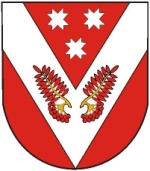 РОССИЙская ФЕДЕРАЦИяРЕСПУБЛИКА МАРИЙ ЭЛ«Советский ОЛАСЕ ПОСЕЛЕНИЙ»муниципалЬНЫЙ ОБРАЗОВАНИЙЫНадминистрацийжеадминистрация муниципального ОБРАЗОВАНИЯ «ГОРОДСКОЕ ПОСЕЛЕНИЕ СОВЕТСКИЙ»администрация муниципального ОБРАЗОВАНИЯ «ГОРОДСКОЕ ПОСЕЛЕНИЕ СОВЕТСКИЙ»ПУНЧАЛПОСТАНОВЛЕНИЕПОСТАНОВЛЕНИЕ№ФИОГод рожд.род.отношениеДата рег-ции№ФИОАдрес занимаемого жилого помещенияДата подачи заявления о принятии на учетДата передачи заявления на рассмотрение комиссииПредложение комиссии, датаРешение администрации, дата, номерСообщение заявителю о принятом решении (дата и номер письма)№ФИО принятого на учет заявителя.Состав семьиМесто работы, должностьАдрес и краткая хар-ка зан.жилого помещения.Срок проживания в населен.пунктеОснование постановки на учетРешение администрации о постановке на учет, дата, номерКогда принято решение о предоставлении жилого помещения (дата номер)Номер договора дата его выдачиРешение о снятии с учета (дата и номер)Примечание